第一組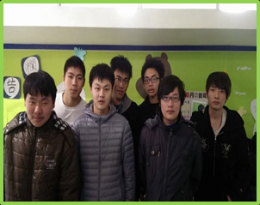 餐旅系　b10137058　蔡鎬瑋資工系　b10013238　鐘益謙資管系　b10033182　黃承善企管系　b10134005　簡靖祐企管系　b10134033　盧冠廷行銷系　b10136149　吳楊鈞電子系　b10011256　李鎮欽第二組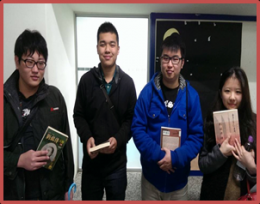 機械系　b10021075　林峻毅機械系　b10021112　閻維謙機械系　b10021116　游懷鈞國企系　b10132021　梁若瑜第三組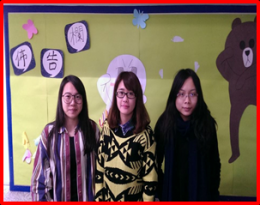 國企系　b10132086　康雅琪國企系　b10132087　陳姵蓉國企系　b10132090　林慧萍第四組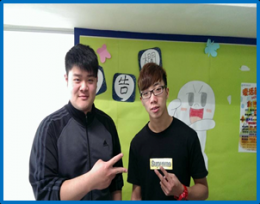 資管系　b10133084　阮立中資管系　b10133098　蘇柏銘第五組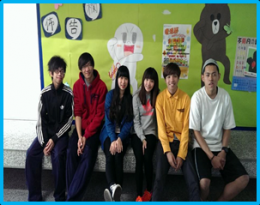 行銷系　b10136088　陳宏耀行銷系　b10136095　蔡雅萱行銷系　b10136096　陳勝洋行銷系　b10136115　何冠毅行銷系　b10136125　林哲旭行銷系　b10136174　顏　湘行銷系　b10136184　黃梓玹第六組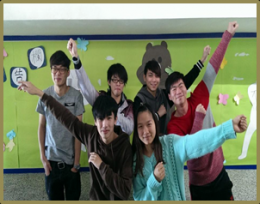 電子系　b10011157　張栢睿電機系　b10012150　詹沅融機械系　b10021059　劉少軒國企系　b10032057　龐宏琪資管系　b10033133　蕭志霖電子系　b10011149　魏詮峻第七組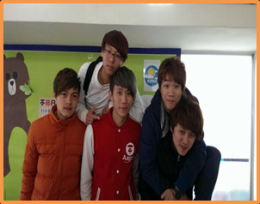 物業系　b10123021　余睿騏物業系　b10123041　鄧智宇物業系　b10123048　陳慶哲物業系　b10123050　賴志洋物業系　b10123067　許建志第八組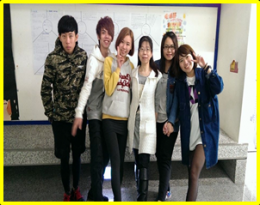 應外系　b10034069　湯雅雯物業系　b10023011　劉子源物業系　b10123031　蕭君兆物業系　b10123055　彭巧玲物業系　b10123062　湯雅如第九組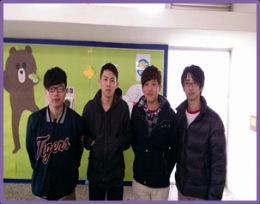 電子系　b10011215　蔡億級電子系　b10011221　徐堯雍電子系　b10011218　梁凱傑電子系　b10011207　林敬凱第十組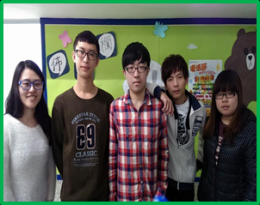 工管系　b10031013　任柏維工管系　b10031026  黃志暐工管系　b10031036　林暉國工管系　b10031037　柯怡汎工管系　b10031043　陳彥潔工管系　b10031045　陳明春工管系　b10031056　蔡家耘